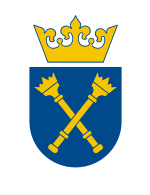 Wydział Polonistyki Uniwersytetu JagiellońskiegoKatedra Ukrainistyki Instytutu Filologii Wschodniosłowiańskiej Wydziału Filologicznego Uniwersytetu JagiellońskiegoorazInstytut Literatury im. Tarasa Szewczenki Państwowej Akademii Nauk Ukrainy w Kijowiezapraszają do wzięcia udziału w konferencji naukowejPo Czarnobylu: miejsce katastrofy w dyskursie współczesnej humanistykiKraków, 26-27 kwietnia 2016 r.Historyczność literatury jest współczesna na wskroś czy też raczej strukturalnie nieodłączna od czegoś takiego jako epoka nuklearna (przez nuklearną „epokę” mam na myśli także époché – zawieszenie sądu przed absolutną decyzją). Epoka atomowa nie jest jakąś epoką, jest ona absolutnym époché; nie jest ona wiedzą absolutną i końcem historii, jest époché absolutnej wiedzy. Literatura należy do tejże epoki atomowej, epoki kryzysu oraz krytyki nuklearnej, przynajmniej jeśli mamy przez to na myśli historyczny i ahistoryczny horyzont absolutnej samo-zniszczalności bez apokalipsy, bez objawienia jej własnej prawdy, bez wiedzy absolutnej. Jacques Derrida, No Apocalypse, Not Now (full speed ahead, seven missiles, seven missives)Wiek XX przyniósł widmo apokalipsy w postaci katastrofy nuklearnej, wieszczącej możliwość ostatecznego kresu człowieka. W życiu codziennym strach przed zagładą jądrową podsycano poprzez doniesienia z frontów „zimnej wojny”. W kanonie filozofii nowoczesnej żywotnym był nurt krytyczny wobec cywilizacji Zachodu: techniki, metafizyki, technologizacji, mających prowadzić do samounicestwienia. Z tych katastroficznych nastrojów współczesności wyłania się dyskurs apokaliptyczny i nuklearny krytycyzm. Jeśli „literatura” będzie nazwą nadaną przez nas temu zbiorowi tekstów, których istnienie, możliwość oraz znaczenie są najbardziej radykalnie zagrożone, po raz pierwszy i ostatni, katastrofą nuklearną, to ta definicja pozwala naszym myślom uchwycić istotę literatury, jej radykalną wątłość położenia oraz jej radykalną historyczność; lecz jednocześnie literatura daje nam do myślenia totalność tego, co jest – podobnie jak literatura –  w niej wystawione na takie samo zagrożenie, konstytuowane przez tę samą strukturę fikcjonalności historycznej, wytwarzające i żywiące swój własny referent.Pisze Jacques Derrida w eseju Żadnej apokalipsy, nie teraz (cała naprzód, siedem pocisków, siedem orędzi). Filozof przedstawia światu możliwość ostatecznej katastrofy, kierując humanistykę na nowe tory myślenia o końcu. Sam natomiast schronienie przed zagładą znajduje w archiwum/bibliotece, także wirtualnym/-ej. Apokaliptyczny Derrida, choć ogranicza swe rozważania do tekstowych wytworów kultury, to dostrzega potencjał zagrożenia nuklearnego i  pozostawia czytelnika pewnym, że koniec świata dzieje się już.  Postmodernizm, silnie wiązany przez Derridę z epoką nuklearną, zyskał na gruncie kultury wschodnioeuropejskiej wyraźny odcień – (od)cień atomowego grzyba po wybuchu z 26 kwietnia 1986 roku. I na odwrót – dyskurs czarnobylski wprowadził literatury Europy Wschodniej w ponowoczesność. Podczas konferencji proponujemy spojrzenie na literaturę i humanistykę z perspektywy 1986 roku i zapraszamy do dyskusji przedstawicieli różnych dyscyplin naukowych. Proponowane zagadnienia badawcze:zmierzch, upadek, kres a katastroficzne nastroje współczesnościkatastrofa jako Wydarzenieliterackie i kulturowe reprezentacje katastrofynieobecność i ślad w miejscach katastrofkatastrofy w archiwum pamięci zbiorowejkatastrofa w wyobrażeniu, katastrofa realnarok 1986 jako cezuraCzarnobyl w literaturze i dyskursieCzarnobyl w kontekście antropologii ekologicznejekotopia Czarnobyl – mapowanie przestrzeni katastrofypo Czarnobylu – postradzieckie myślenie w/o literaturze Językami konferencji są: polski, ukraińskiProsimy o zgłaszanie tematów referatów wraz z krótkim streszczeniem (do 1500 znaków) i 5 słowami kluczowymi wraz z wypełnionym formularzem do 10.03.2016 roku 
na adres: czarnobyl.konferencja@gmail.comWażne informacje:- prelegenci zostaną powiadomieni o uczestnictwie do dnia 15.03.2016 r. - opłata konferencyjna wynosi 400 zł (350 zł dla studentów i doktorantów) – numer konta zostanie podany wraz z informacją o przyjęciu zgłoszenia- organizatorzy nie zapewniają noclegów- prosimy przygotować wystąpienia na maks. 20 minut- uczestnicy konferencji wygłaszający referat otrzymają pisemne zaświadczenie o udziale w konferencji- organizatorzy planują wydanie publikacji pokonferencyjnejWięcej informacji: www.czarnobylkonferencja.wordpress.comKomitet organizacyjny:dr hab. Jarosław Fazan dr Katarzyna Glinianowicz dr Paweł Krupa mgr Iwona Boruszkowska mgr Aleksandra Grzemska